Liebe Bürgerinnen, liebe Bürger!Wir haben in den letzten Monaten durch die Covid-19-Krise erlebt, wie wichtig und zentral eine sichere Trinkwasserversorgung ist. Die Trinkwasserversorger sind ein wichtiger Teil der systemrelevanten Betriebe in Österreich und unentbehrlich für das gesellschaftliche und wirtschaftliche Leben. Unsere gut geschulten Mitarbeiterinnen und Mitarbeiter sichern Ihre tägliche Versorgung mit qualitativ hochwertigem Trinkwasser. Wasser ist ein sehr wertvolles Gut. Wir als Ihr Wasserversorger achten darauf, dass Sie qualitativ hochwertiges Trinkwasser rund um die Uhr, 365 Tage im Jahr zur Verfügung haben.Hinter einer sicheren und störungsfreien Versorgung steckt eine vorausschauende Planung. Um unsere hohen Standards in der Trinkwasserversorgung zu halten, wird die dazu notwendige Infrastruktur kontinuierlich gewartet und auf dem neuesten Stand gehalten. In den vergangenen Jahren hatten Sie die Möglichkeit am TRINK’WASSERTAG Ihren Wasserversorger zu besichtigen. Aus aktuellem Anlass ist das in diesem Jahr leider nicht möglich. Wir möchten Ihnen trotzdem einen Einblick in ein paar Fakten zu Ihrer Trinkwasserversorgung geben.Ihre Wasserversorgung des WLV auf einem Blick – Daten & FaktenHaushaltsanschlüsse: 64.217Anzahl der versorgten Personen: 180.622Anzahl der Brunnenanlagen: 46Anzahl der Hochbehälter: 61Jährliche Fördermenge: 16,08 Mio. m³Rohrleitungslänge: 2.894 km Transport-, Versorgungs- und HausanschlussleitungenWussten Sie das schon?Österreich ist eines der wasserreichsten Länder Europas. Etwa 78,5 Milliarden m3 Wasser stehen jährlich zur Verfügung. Landwirtschaft, Industrie, Gewerbe und Haushalte benötigen davon 2,2 Milliarden Kubikmeter jährlich.Rund 80.000 Kilometer Trinkwasserleitungen versorgen Österreichs Haushalte täglich mit frischem Leitungswasser. Das entspricht etwa der doppelten Strecke um den Äquator. Der durchschnittliche Wasserverbrauch pro Tag liegt in Österreich bei rund 130 Liter pro Person, davon werden über die Hälfte (75 Liter) für Duschen, Baden, Körperpflege und die WC-Spülung verbraucht.Wir wünschen Ihnen einen schönen Sommer! Genießen Sie möglichst oft ein Glas österreichisches Trinkwasser aus Ihrer Wasserleitung!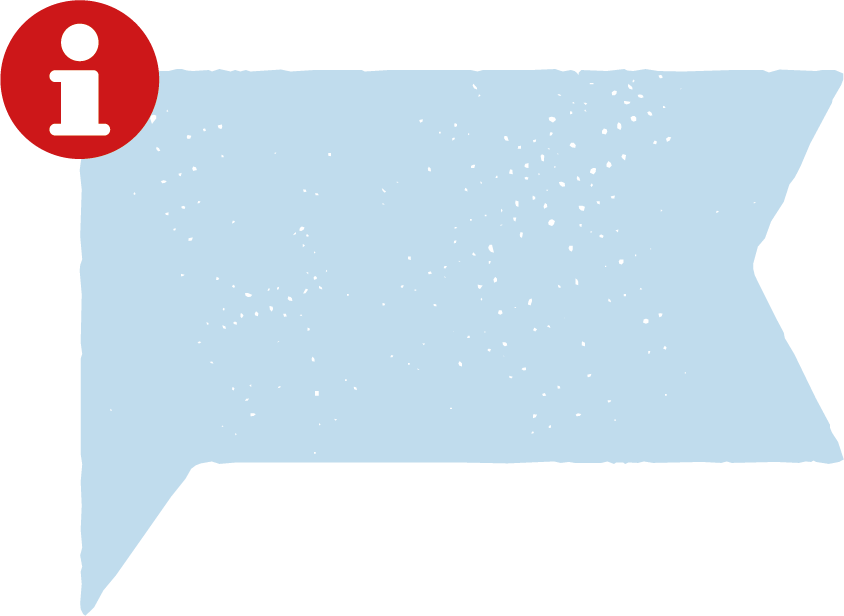 Wir stehen Ihnen für Fragen unter unserer Servicenummer jederzeit gerne zur Verfügung!Ihr Wasserleitungsverband Nördliches Burgenland